.Hinweis: Der Tanz beginnt nach 16 TaktschlägenGRAPEVINE RIGHT WITH TOUCH, GRAPEVINE LEFT WITH SCUFFRIGHT: STEP, LOCK, STEP, WITH SCUFF LEFT, LEFT: STEP, LOCK, STEP, WITH SCUFF RIGHTROCKING CHAIR RIGHT, STEP RIGHT FWD, HOLD, 1/4 TURN LEFT, HOLDHEEL RIGHT FWD, TOE RIGHT BACK, POINT RIGHT, HOOK RIGHT BEHIND, 1/4 TURN LEFT WITH STEP RIGHT, HOOK LEFT BEHIND, STEP LEFT, HOOK RIGHT BEHINDENDING:  In der 13. Wand, am Ende der 2. Sektion (12 Uhr), anstatt einen SCUFF, einen STOMP mit rechts!Wiederholung bis zum EndeContact: hafra.markof@t-online.deCountry In The City (de)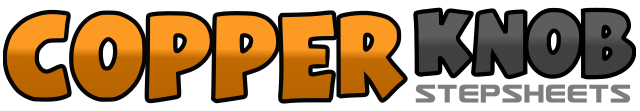 .......Compte:32Mur:2Niveau:Beginner.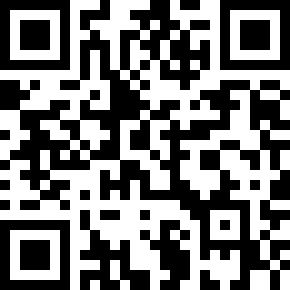 Chorégraphe:Franky Markof (DE) - Dezember 2016Franky Markof (DE) - Dezember 2016Franky Markof (DE) - Dezember 2016Franky Markof (DE) - Dezember 2016Franky Markof (DE) - Dezember 2016.Musique:Country in the City - Lesley KernochanCountry in the City - Lesley KernochanCountry in the City - Lesley KernochanCountry in the City - Lesley KernochanCountry in the City - Lesley Kernochan........1-4RF Schritt nach rechts, LF hinter RF absetzen, RF Schritt nach rechts, LF an RF Touch5-8LF Schritt nach links, RF hinter LF absetzen, LF Schritt nach links, mit RF einen Bodenstreifer1-4RF Schritt vorwärts, LF hinter RF einkreuzen, RF schritt vorwärts, mit LF einen Bodenstreifer5-8LF Schritt vorwärts, RF hinter LF einkreuzen, LF Schritt vorwärts, mit RF einen Bodenstreifer1-4RF Schritt vorwärts, LF anheben, Gewicht zurück auf LF, RF Schritt zurück, LF anheben, Gewicht zurück auf LF5-8RF Schritt vorwärts, Halten, auf beiden Fußballen 1/4 Drehung nach links, Halten (9 Uhr)1-2RF Ferse vorwärts aufsetzen, RF Spitze hinten aufsetzen3-4RF Spitze nach rechts aufsetzen, RF hinter dem linken Bein anheben5-6Auf dem LF 1/4 Drehung nach links und mit dem RF Schritt nach rechts (6 Uhr)7-8LF hinter dem rechten Bein anheben, LF Schritt nach links, RF hinter dem linken Bein anheben.